Årsmöte Funkis 2023 11-12 Maj Stockholm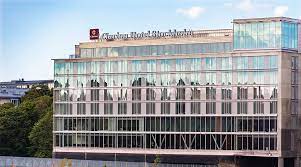 Torsdag 11 maj11.30: Registrering av deltagare. Utställarna får tillgång till sina montrar. Gemensam Lunch, Kaffe med mingel. för medlemmar
13.00: Årsmöte.
14.00: Årsmöte slut
14.00: Egen tid och incheckning, mingel bland deltagare, utställare och tipspromenad.
15.30: Presentation av utställare
18.00  Båtresa ut i vår vackra skärgårdFredag den 12 maj.07:00 Frukost.08.00 Samling TR informerar08.15 Ventilation och brand  Katja Cedergren 09,00 Bioteria  Ted RaushagenBiologiskt fettreduceringssystem bryter ned fettet direkt där det ansamlas – på filter och i imkanalen.Metoden är ofarlig  – vilket betyder att den inte innebär hälsorisker för den som vistas i lokaler där den används. Den kräver ingen säkerhetsutrustning eller något varningssystem. Mikroorganismerna som doseras i anläggningarna är säkra för användning i köks- och sjukhusmiljö och innebär ingen negativ miljöpåverkan.09.45 Kaffe och mingel. Utcheckning hotellrum.10,15 Svensk Ventilation Om branschen Britta Permats/Andreas Martinsson11.00  UV  UVtech   Jim Johansson NissenVi ser en förändrande värld där kraven som ställs på rening och komfort ökar, men även teknik och lösningar.
Vi kommer under föreläsningen presentera och samtala om Tekniken Var man finner denHur den bäst användsHur man underhåller system där UV och Ozon är inblandat.Hur man skyddar sig själv och andra under arbeteUV-reningens framtid och vårt arbeteNi kommer när föreläsningen är slut ha en stark grundläggande förståelse för hur och vad UV och Ozon används till i ventilation och hur ni kan påtala och dra nytta av detta i ert arbete.11.45 O3 Ozon Ozonetech Hanif Quch Tape• Frånluft från matlagning innehåller stora mängder små fettpartiklar i aerosol-form, som bokstavligen sprayar insidan av imkanalen• Fettlagret byggs upp med tiden och blir allt tjockare Fett i frånluft innebär stora problem - Brandrisken ökar markant - Luktproblem uppstår och stör omgivningen - Värmeväxlaren kleggar igen, och förhindrar energiåtervinning• Högprestanda ozonsystem installeras i anslutning till köket • Högkoncentrerad torr syre (95%) som matargas • Ren ozonproduktion - injiceras i frånluftskanalen • Effektiv rening av frånluften håller kanalen ren12,30 LUNCH.13.15 Information från Arbetsmiljöverket Fredrik Haux14.00  Inlämnande av svar på tipspromenaden Kaffe  mingel14.45 Prisutdelning och eftersnack16:00 Avslutning.